Załącznik nr 5 do umowy: Wzór oświadczenia uczestnika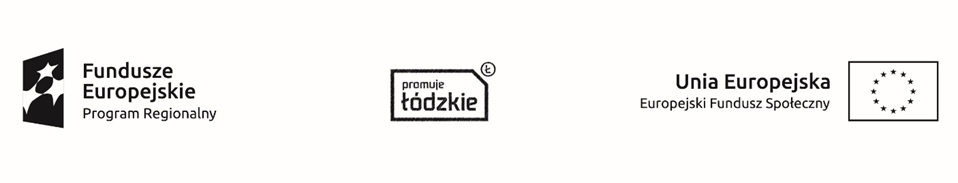 OŚWIADCZENIE UCZESTNIKA PROJEKTUW  związku z przystąpieniem do Projektu pn. „Szkoła Mistrzostwa kulinarnego” oświadczam, iżprzyjmuję do wiadomości, co następuje:1.  Administratorem moich danych osobowych jest odpowiednio:a) Zarząd Województwa Łódzkiego dla zbioru „Beneficjenci w ramach RPO WŁ 2014-2020”,b) Minister Infrastruktury i Rozwoju dla zbioru „Centralny system teleinformatyczny     wspierający realizację programów operacyjnych”.2.  Podstawę prawną przetwarzania moich danych osobowych stanowi art. 23 ust. 1 pkt 2 lub art. 27ust. 2 pkt 2 ustawy z dnia 29 sierpnia 1997 r. o ochronie danych osobowych ( Dz. U. z 2014 r. poz.     1182, z późn. zm.), przy czym dane osobowe są niezbędne dla realizacji Regionalnego Programu     Operacyjnego Województwa Łódzkiego na lata 2014-2020 na podstawie:    1) w odniesieniu do zbioru „Beneficjenci w ramach RPO WŁ 2014-2020”:       a) rozporządzenia Parlamentu Europejskiego i Rady (UE) nr 1303/2013 z dnia17 grudnia 2013 r. ustanawiającego wspólne przepisy dotyczące Europejskiego FunduszuRozwoju Regionalnego, Europejskiego Funduszu Społecznego, Funduszu Spójności,Europejskiego Funduszu Rolnego na rzecz Rozwoju Obszarów Wiejskich orazEuropejskiego Funduszu Morskiego i Rybackiego oraz ustanawiającego przepisy ogólnedotyczące Europejskiego Funduszu Rozwoju Regionalnego, Europejskiego FunduszuSpołecznego, Funduszu Spójności i Europejskiego Funduszu Morskiego i Rybackiego orazuchylającego rozporządzenie Rady (WE) nr 1083/2006 (Dz. Urz. UE L 347 z 20.12.2013,str. 320, z późn. zm.),       b) rozporządzenia Parlamentu Europejskiego i Rady (UE) nr 1304/2013 z dnia17 grudnia 2013 r. w sprawie Europejskiego Funduszu Społecznego i uchylającegorozporządzenie Rady (WE) nr 1081/2006 (Dz. Urz. UE L 347 z 20.12.2013, str. 470),       c) ustawy z dnia 11 lipca 2014 r. o zasadach realizacji programów w zakresie politykispójności finansowanych w perspektywie finansowej 2014–2020 (Dz. U. poz. 1146);2)     w odniesieniu do zbioru Centralny system teleinformatyczny wspierający realizacjęprogramów operacyjnych: rozporządzenia Parlamentu Europejskiego i Rady (UE) nr 1303/2013 z dnia17 grudnia 2013 r. ustanawiającego wspólne przepisy dotyczące Europejskiego FunduszuRozwoju Regionalnego, Europejskiego Funduszu Społecznego, Funduszu Spójności,Europejskiego Funduszu Rolnego na rzecz Rozwoju Obszarów Wiejskich orazEuropejskiego Funduszu Morskiego i Rybackiego oraz ustanawiającego przepisy ogólnedotyczące Europejskiego Funduszu Rozwoju Regionalnego, Europejskiego Funduszu41Społecznego, Funduszu Spójności i Europejskiego Funduszu Morskiego i Rybackiego oraz uchylającego rozporządzenie Rady (WE) nr 1083/2006,         b) rozporządzenia Parlamentu Europejskiego i Rady (UE) nr 1304/2013 z dnia              17 grudnia 2013 r. w sprawie Europejskiego Funduszu Społecznego i uchylającego              rozporządzenie Rady (WE) nr 1081/2006,         c) ustawy z dnia 11 lipca 2014 r. o zasadach realizacji programów w zakresie politykispójności finansowanych w perspektywie finansowej 2014–2020,d)  rozporządzenia wykonawczego Komisji (UE) nr 1011/2014 z dnia 22 września 2014 r.ustanawiającego szczegółowe przepisy wykonawcze do rozporządzenia ParlamentuEuropejskiego i Rady (UE) nr 1303/2013 w odniesieniu do wzorów służących doprzekazywania Komisji określonych informacji oraz szczegółowe przepisy dotyczącewymiany informacji między beneficjentami a instytucjami zarządzającymi,certyfikującymi, audytowymi i pośredniczącymi (Dz. Urz. UE L 286 z 30.09.2014, str. 1).3.  Moje dane osobowe będą przetwarzane wyłącznie w celu realizacji Projektu  „Szkoła         Mistrzostwa    kulinarnego”, w szczególności potwierdzenia kwalifikowalności wydatków,       udzielenia wsparcia, monitoringu, ewaluacji, kontroli, audytu i sprawozdawczości oraz działań       informacyjno-promocyjnych w ramach Regionalnego Programu Operacyjnego Województwa       Łódzkiego na lata 2014-2020.4.  Moje dane osobowe zostały powierzone do przetwarzania:     a)  Instytucji Zarządzającej - Zarządowi  Województwa Łódzkiego, Al. Piłsudskiego 8, 90-051 Łódź     b) Beneficjentowi realizującemu Projekt – Miasto Łódź, ul. Piotrkowska 104, 90-926 Łódź     c) podmiotom, które na zlecenie beneficjenta uczestniczą w realizacji Projektu – Zespół Szkół            Gastronomicznych, ul. Sienkiewicza 88, 90-357 Łódź (nazwa i adres ww. podmiotów). Moje dane osobowe mogą zostać przekazane podmiotom realizującym badania ewaluacyjne na zlecenie Administratora, Instytucji Zarządzającej, Instytucji Pośredniczącej lub beneficjenta. Moje dane osobowe mogą zostać również powierzone specjalistycznym firmom, realizującym na zlecenie Administratora, Instytucji Zarządzającej, Instytucji Pośredniczącej oraz beneficjenta kontrole i audyt w ramach Regionalnego Programu Operacyjnego Województwa Łódzkiego na lata 2014-2020.5.   Podanie danych jest dobrowolne, aczkolwiek odmowa ich podania jest równoznaczna z brakiem możliwości udzielenia wsparcia w ramach Projektu.6.   W terminie 4 tygodni po zakończeniu udziału w Projekcie przekażę Beneficjentowi dane      dotyczące mojego statusu na rynku pracy oraz informacje na temat udziału w kształceniu lub      szkoleniu oraz uzyskania kwalifikacji lub nabycia kompetencji.7.   W terminie do 3 miesięcy od zakończenia udziału w Projekcie dostarczę Beneficjentowi         dokumenty potwierdzające osiągnięcie efektywności zatrudnieniowej*8.   Mam prawo dostępu do treści swoich danych i ich poprawiania.…..………………………………………                                   MIEJSCOWOŚĆ I DATA					……..……………………………………………           CZYTELNY PODPIS UCZESTNIKA PROJEKTU*Dotyczy wyłącznie projektów zatwierdzonych do realizacji w ramach konkursów, w których istnieje obowiązek monitorowania efektywności zatrudnieniowej**W przypadku deklaracji uczestnictwa osoby małoletniej oświadczenie powinno zostać podpisane przez jej prawnego opiekuna